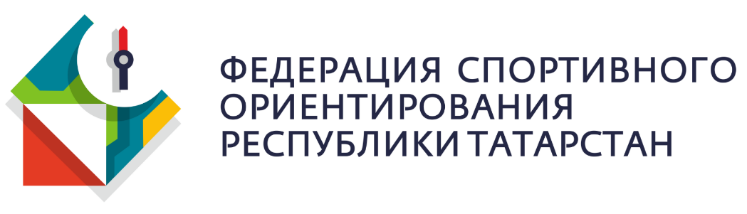 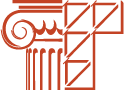 Первенство КГАСУ по спортивному ориентированию г. Казань, лесопарк «Березовая роща» (пос. Дербышки), 19.05.2019 г.Дисциплина "Кросс - классика"Информационный бюллетень №1Организаторы соревнований.Сидоров Алексей Анатольевич.Казанский государственный архитектурно-строительный университет.Региональная общественная организация «Федерация спортивного ориентирования Республики Татарстан».Сроки и место проведения.19 мая 2019 г. г.Казань. Центр проведения соревнований (арена финиша, старта, регистрация, зрительские КП) будет расположен около СК «Трамплин», заезд через пос.Нагорный, улица Таежная. Программа соревнований.17.05.2019 до 20.00 – предварительная регистрация на данном сайте 19.05.2019 10.00-11.30 выдача зарегистрированным участникам стартовых пакетов10.40 – Старт первых участников категории «Студенты КГАСУ»11.00 Старт первых участников остальных возрастных категорий13.00 Награждение соревнованийВозрастные категории.Студенты КГАСУ – мужчины и женщины, обучающиеся в КГАСУМ10, Ж10 - Мальчики, девочки до 11 лет 2009 г.р. и младшеМ12, Ж12 - Мальчики, девочки до 13 лет 2007-2008 г.р. М14, Ж14 - Юноши, девушки до 15 лет 2005-2006 г.р.М16, Ж16 - Юноши, девушки до 17 лет 2003-2004 г.р. МБ, ЖБ - Мужчины, Женщины – 2002 г.р. и старшеМ45, Ж45 – Мужчины ветераны, Женщины ветераны 1974 г.р. и старшеДополнительные категории для малоопытных участников:Любители – совершеннолетние участники имеющие малый опыт участия в соревнования по ориентированию. Сложность трассы – низкая, длинна трассы – большая.Новички – участники всех возрастов, не имеющие опыт участия в соревнованиях. Для детей с родителями.Заявки на участиеВсем участникам необходимо пройти предварительную регистрацию на данном сайте.Обращаем ваше внимание, что не оплаченная заявка АННУЛИРУЕТСЯ и такой человек не является участником соревнований. В день проведения соревнований регистрация возможна при наличии свободных слотов и с повышенной оплатой взноса за участие.Финансовые условия участияДля участия в соревнованиях необходимо оплатить регистрационный взнос, а также аренду чипа SI (в случае его отсутствия). Величина регистрационного взноса зависит от способа и времени оплаты:1. Оплата при регистрации на данном сайте: - для категорий участников Мужчины, Женщины, Мужчины ветераны, Женщины Ветераны, Любители – 150 рублей за участие;- для участников остальных категорий – 100 рублей за участие.2. При регистрации на месте соревнований взнос составляет:- для категорий участников Мужчины, Женщины, Мужчины ветераны, Женщины Ветераны, Любители – 250 рублей за участие;- для участников остальных категорий – 150 рублей за участие.При отсутствии у участника индивидуального чипа электронного хронометража SportIdent, взнос увеличивается на 50 рублей за 1 дисциплину (система Orgeo считает автоматически).Информация о возврате платежаПри отказе от участия до закрытия регистрации на соревнования на сайте возврат средств осуществляется за вычетом понесенных расходов со стороны организаторов и составляет:- 50% от уплаченной суммы;- в случае обращения о возврате поступило после закрытия регистрации на сайте средства не возвращаются.Образцы карт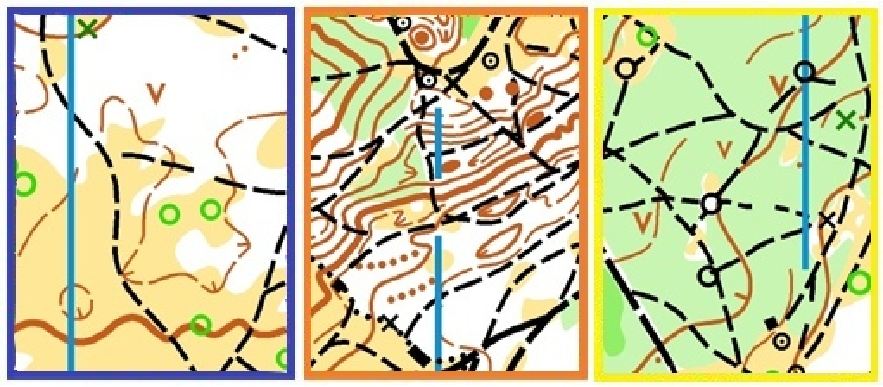 Предварительная параметры трассВозрастная категорияСокращенное наименованиеГода рожденияДлинна дистанции, кмКоличество КП, штук№ зрительского КПКонтрольное время, минМасштаб картыМальчики до 11 летМ102009 и младше1,35351001:7500Девочки до 11 летЖ102009 и младше0,94-1001:7500Мальчики до 13 летМ122007-20081,76-1001:7500Девочки до 13 летЖ122007-20081,75-1001:7500Юноши до 15 летМ142005-20063,610351001:7500Девушки до 15 летЖ142005-20062,79351001:7500Юноши до 17 летМ162003-20044,516351001:7500Девушки до 17 летЖ162003-20043,815351001:7500МужчиныМБ2002 г.р. и старше5,320351001:7500ЖенщиныЖБ2002 г.р. и старше4,317351001:7500Мужчины ВетераныМ451974 г.р. и старше3,716351001:7500Женщины ВетераныЖ451974 г.р. и старше3,214-1001:7500ЛюбителиЛюб-ли2001 и старше3,910351001:7500НовичкиNEWВсе возраста2,07351001:7500